SKRIPSI“HUBUNGAN KEBIASAAN MENYIKAT GIGI SEBELUM TIDUR DENGAN KEJADIAN KARIES GIGI PADA ANAK SEKOLAH DASAR”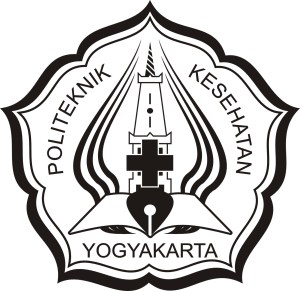 MEILINA ATSANIATINIM. P07125217013PRODI SARJANA TERAPAN TERAPI GIGIJURUSAN KEPERAWATAN GIGI POLTENIK KESEHATAN KEMENTERIAN KESEHATAN YOGYAKARTATAHUN 2021SKRIPSI“HUBUNGAN KEBIASAAN MENYIKAT GIGI SEBELUM TIDUR DENGAN KEJADIAN KARIES GIGI PADA ANAK SEKOLAH DASAR”Diajukan sebagai salah satu syarat untuk memperoleh gelar Sarjana Terapan KesehatanMEILINA ATSANIATINIM. P07125217013PRODI SARJANA TERAPAN TERAPI GIGIJURUSAN KEPERAWATAN GIGI POLTENIK KESEHATAN KEMENTERIAN KESEHATAN YOGYAKARTATAHUN 2021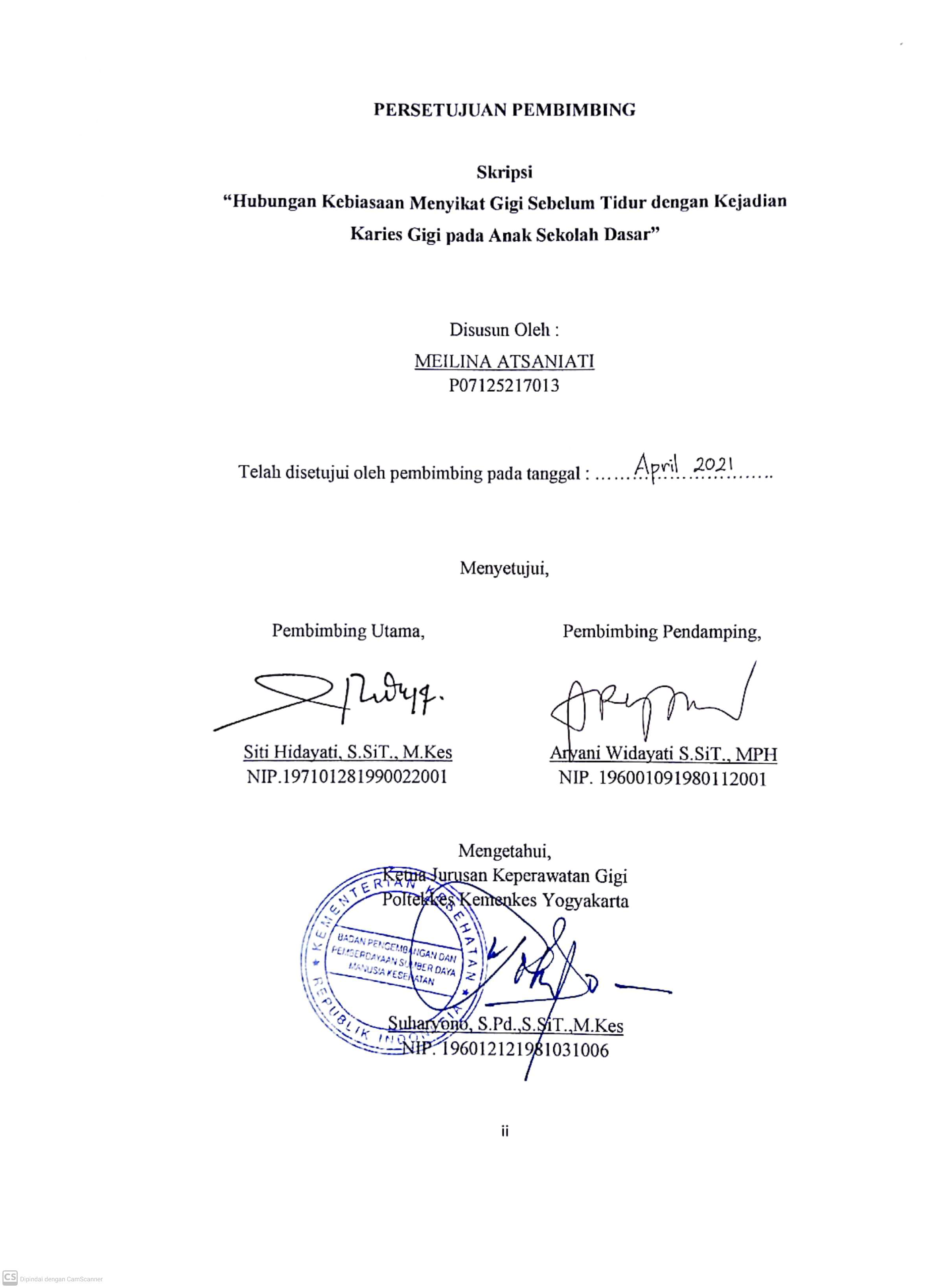 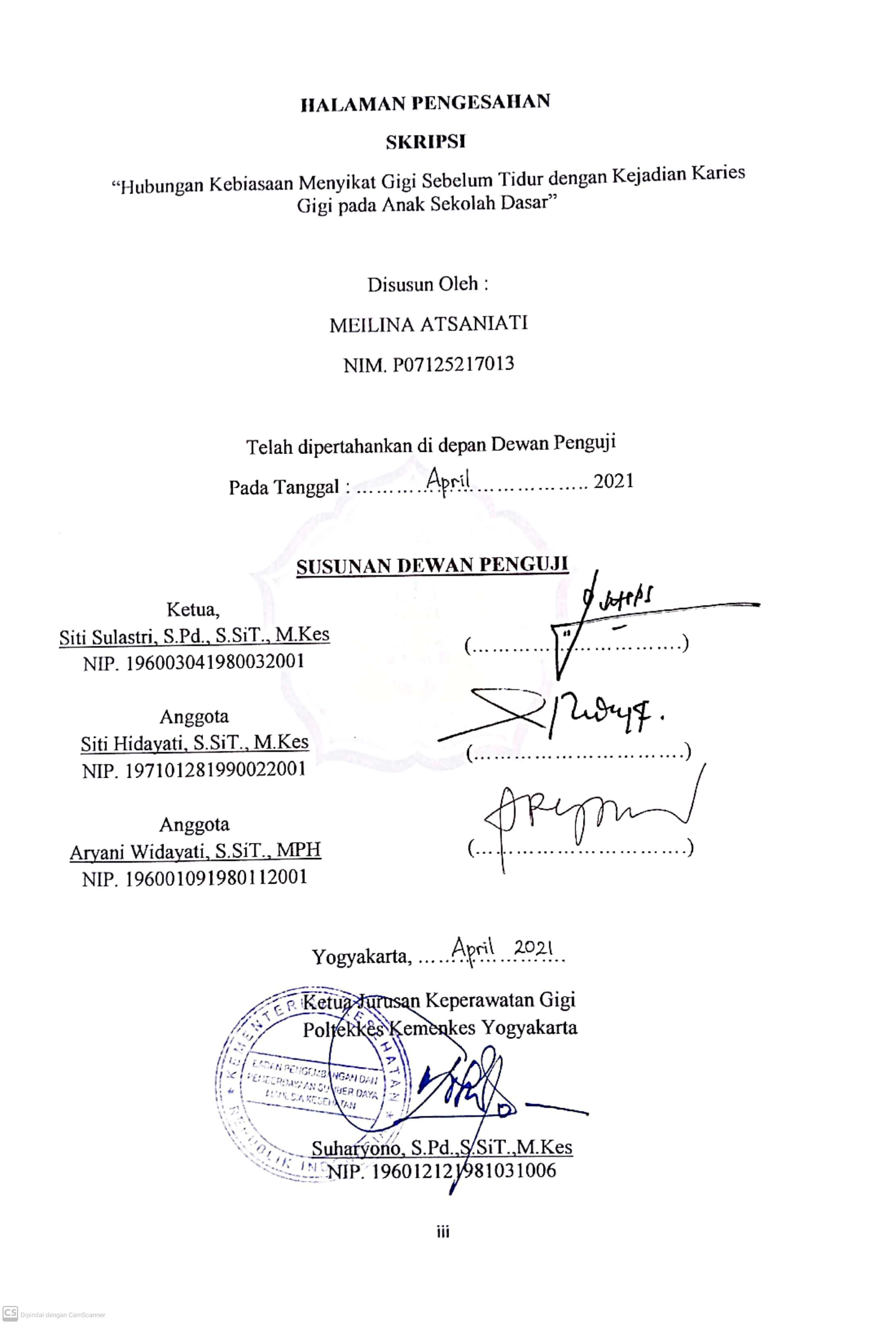 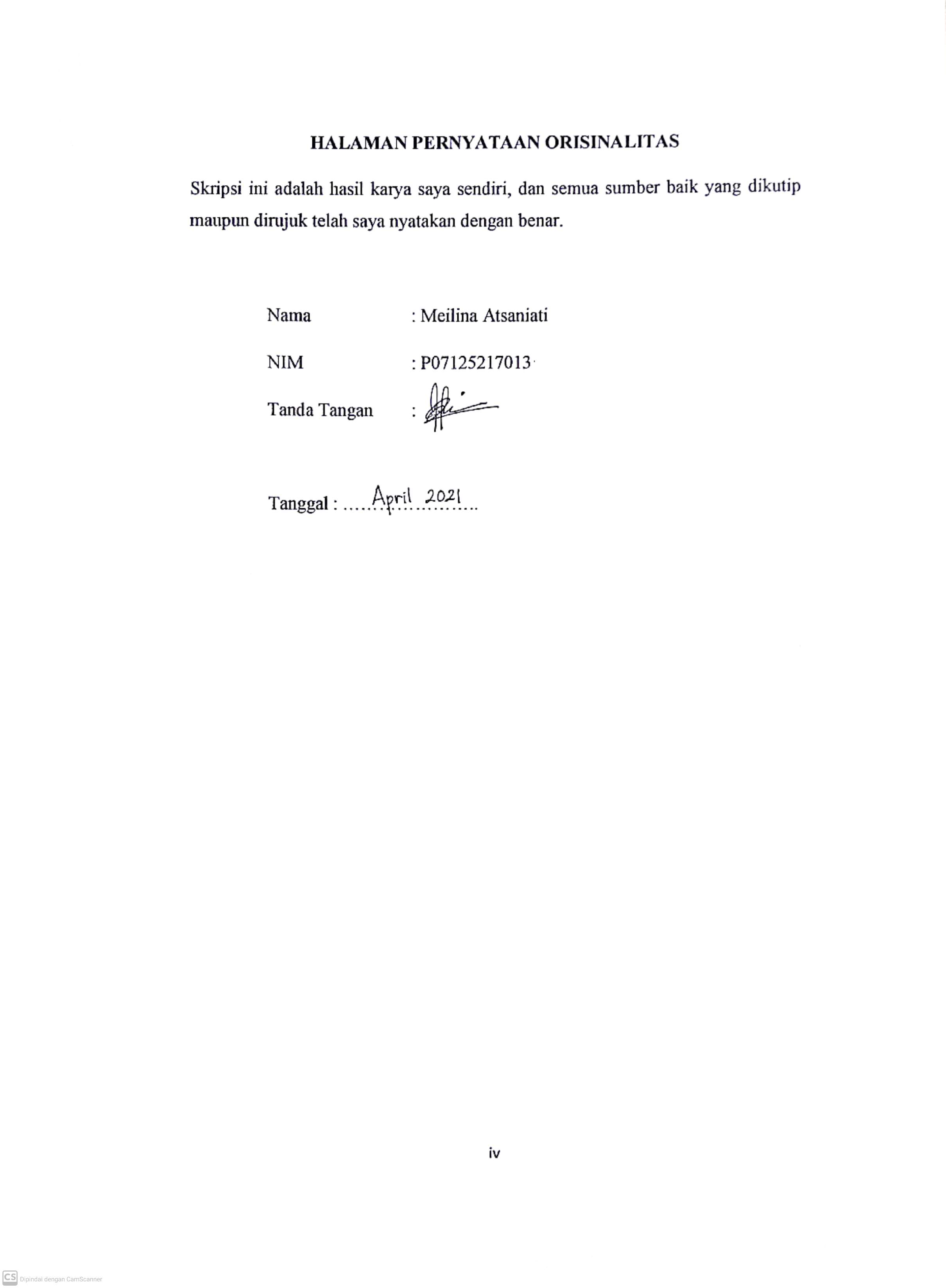 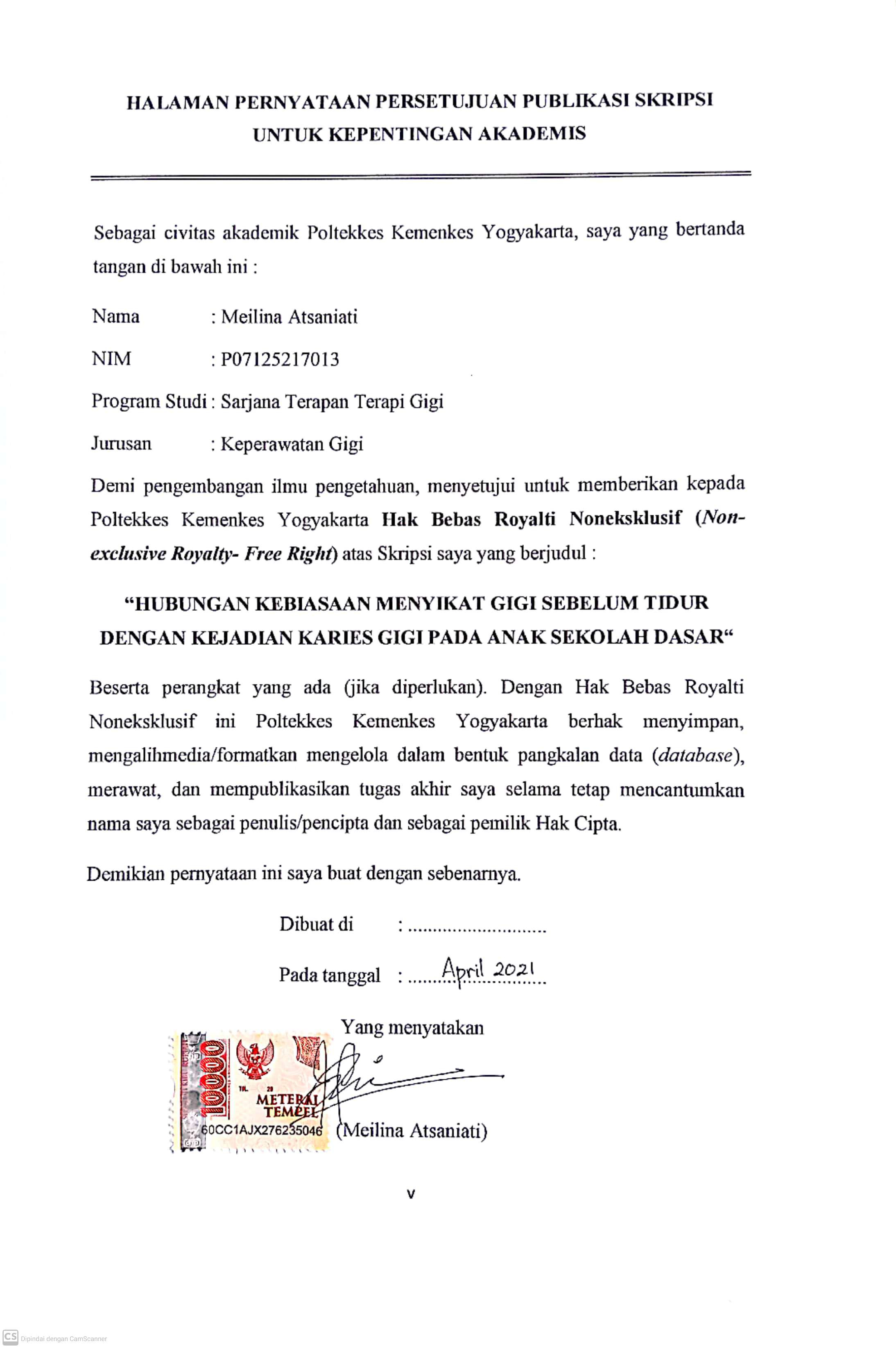 KATA PENGANTAR	Puji syukur penulis panjatkan kehadirat Tuhan Yang Maha Esa karena atas rahmat dan hidayah-Nya penulis dapat menyelesaikan skripsi ini. Penulisan skripsi ini dilakukan dalam rangka memenuhi salah satu syarat untuk mencapai gelar Sarjana Terapan Kesehatan pada Program Studi Sarjana Terapan Terapi Gigi Jurusan Keperawatan Gigi Poltekkes Kemenkes Yogyakarta. Skripsi ini terwujud atas bimbingan, pengarahan dan bantuan dari berbagai pihak yang tidak bisa penulis sebutkan satu persatu dan pada kesempatan ini penulis menyampaikan terima kasih kepada :Joko Susilo, S.KM, M.Kes selaku Direktur Poltekkes Kemenkes Yogyakarta yang telah memberikan izin untuk menyusun skripsi.Suharyono, S.Pd., S.SiT., M.Kes selaku Ketua Jurusan Keperawatan Gigi Poltekkes Kemenkes Yogyakarta yang telah memberikan kesempatan penulis untuk menyusun skripsi.Ta’adi, S.Pd., S.SiT., M.Kes selaku Ketua Prodi Sarjana Terapan Terapi Gigi yang telah memberikan kesempatan penulis untuk menyusun skripsi.Siti Sulastri, S.Pd., S.SiT., M.Kes selaku penguji utama yang telah bersedia meluangkan waktu dan memberikan masukan – masukan guna penyelesaian Skripsi iniSiti Hidayati, S.SiT., M.Kes selaku pembimbing utama yang telah bersedia meluangkan waktu, memberikan dorongan dan membimbing penyusunan skripsi ini hingga selesai.Aryani Widayati, S.SiT., MPH selaku pembimbing pendamping yang telah bersedia meluangkan waktu, memberikan dorongan dan membimbing penyusunan skripsi ini hingga selesai.Nur Fazanah, S.Pd selaku Kepala Sekolah SD Muhammadiyah 1 Muntilan yang telah mengizinkan sebagai tempat penelitian.Siswa kelas V SD Muhammadiyah 1 Muntilan yang bersedia menjadi respondenOrang tua dan keluarga yang telah memberikan bantuan dukungan material dan moral.Sahabat dan teman yang telah banyak membantu penulis dalam menyelesaikan Tugas Akhir Skripsi ini.Akhir kata, penulis berharap kepada Tuhan Yang Maha Esa berkenan membalas segala kebaikan semua pihak yang telah membantu. Semoga skripsi ini membawa manfaat bagi pengembangan ilmu.Yogyakarta,PenulisDAFTAR ISIHALAMAN JUDUL		iHALAMAN PERSETUJUAN PEMBIMBING		iiHALAMAN PENGESAHAN		iiiHALAMAN PERNYATAAN ORISINALITAS		ivHALAMAN PERNYATAAN PERSETUJUAN PUBLIKASI SKRIPSI		vKATA PENGANTAR		viDAFTAR ISI		viiiDAFTAR GAMBAR		xDAFTAR TABEL		xiDAFTAR LAMPIRAN		xiiABSTRACT		xiiiABSTRAK		xivBAB I. PENDAHULUAN		1Latar Belakang		1Rumusan Masalah		4Tujuan Penelitian		4Ruang Lingkup		4Manfaat Penelitian		4Keaslian Penelitian		5BAB II. TINJAUAN PUSTAKA		7Tinjauan Teori		7Landasan Teori		18Hipotesis		20BAB III. METODOLOGI PENELITIAN		27Jenis Penelitian dan Desain Penelitian		27Populasi dan Sampel		28Tempat dan Waktu		29Variabel Penelitian		29Definisi Operasional		30Instrumen dan Bahan Penelitian		31Jenis dan Cara Pengumpulan Data		32Prosedur Penelitian		32Manajemen Penelitian		32Etika Penelitian		33BAB IV. HASIL PENELITIAN DAN PEMBAHASAN		35Hasil Penelitian		35Pembahasan		40BAB V. KESIMPULAN DAN SARAN		47Kesimpulan		47Saran		47DAFTAR PUSTAKA		49LAMPIRAN		52DAFTAR GAMBARDAFTAR TABELDAFTAR LAMPIRANLampiran 1. Persetujuan Komisi Etik		53Lampiran 2. Surat Ijin Penelitian		54Lampiran 3. Kuesioner		55Lampiran 4. Uji Validitas		57Lampiran 5. Hasil Analisis SPSS		59Gambar 1.Desain Penelitian Kebiasaan Menyikat Gigi Sebelum Tidur dengan Kejadian Karies Gigi pada Anak Sekolah Dasar.27Tabel 1.Distribusi Frekuensi Responden Berdasarkan Umur35Tabel 2.Distribusi Frekuensi Responden Berdasarkan Jenis Kelamin36Tabel 3.Distribusi Frekuensi Responden Berdasarkan Kebiasaan Menyikat Gigi36Tabel 4.Distribusi Frekuensi Responden Berdasarkan Jumlah Karies Gigi36Tabel 5.Tabulasi Silang antara Umur dengan Kebiasaan Menyikat Gigi37Tabel 6.Tabulasi Silang antara Umur dengan Jumlah Karies Gigi37Tabel 7.Tabulasi Silang antara Jenis Kelamin dengan Kebiasaan Menyikat Gigi Responden38Tabel 8.Tabulasi Silang berdasarkan Jenis Kelamin dengan Jumlah Karies Gigi38Tabel 9.Tabulasi Silang antara Kebiasaan Menyikat Gigi dengan Jumlah Karies Gigi39Tabel 10.Hasil Analisis Tabulasi Silang antara Kebiasaan Menyikat Gigi dengan Jumlah Karies Gigi Menggunakan Kendall’s Tau39